KULTURNE POLITIKE, POLITIKE SPOMINA IN PARTICIPATIVNE PRAKSEDelavnica je zasnovana kot kritičen pogled na kulturne politike muzejskih praks in kulture spomina. Pogovarjali se bomo o družbenopolitičnem položaju in vlogi muzejev ter o odnosu med kulturnim in izobraževalnim sektorjem. Obravnavali bomo položaj muzeja v kontekstu državnega ideološkega aparata, kot ga je opredelil francoski teoretik Louis Althusser, o feministični kritiki kulture spomina in muzejskih praks, ustvarjanju družbenih pripovedi in identitet in ali so muzeji zgradbe ali programi. Prav tako bo beseda tekla o sodelovanju med javnim in civilnim sektorjem, na primeru muzeja Jozefa Pilsudskega v Varšavi in ​​drugih primerih, participativnih praksah na primeru Muzeja svetovnih kultur v Göteborgu. Pogovor je zasnovan kot participativna in interaktivna izmenjava znanja in izkušenj. Naš gost:  Bojan Milosavljević  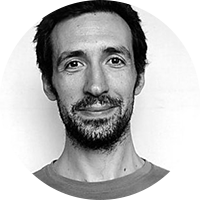 Bojan Milosavljević je diplomiral iz gledališke in radijske režije na Fakultetu dramskih umetnosti v Beogradu. Absolviral na magistrskem programu javne uprave in politike (Nova javna uprava) na Fakulteti za politične vede v Beogradu. Končal je alternativni program Centra za ženske študije v Beogradu in magistrski program za sodobno scensko umetnost MAPA Academy (Moving Academy for Performing Arts) v Amsterdamu. Režiral je 15 predstav v gledališčih v Srbiji, bil je tri leta direktor Doma kulture Grocka, javne kulturne ustanove mesta Beograda. Sodeloval in usklajeval je mednarodne projekte v okviru programa EU – Ustvarjalna Evropa, Erasmus+, Evropa za državljane. Trenutno je zaposlen pri  Fundaciji »Novi Sad – Evropska prestolnica kulture« kot koordinator projektov mednarodnega sodelovanja in koordinira več projektov, odobrenih v okviru programa EU. Njegova strokovna področja so pripravljanje in vodenje mednarodnih projektov s področja kulture, mladine in izobraževanja; oblikovanje javnih politik, predvsem na področju kulture; programsko, finančno in administrativno strateško načrtovanje in razvoj občinstva. Posebna strokovna področja sta gledališče in sodobna uprizoritvena umetnost. Poslovanje javnih kulturnih ustanov pozna iz teoretičnega znanja in praktičnih izkušenj.